Equality Objectives and Plan 2018-2019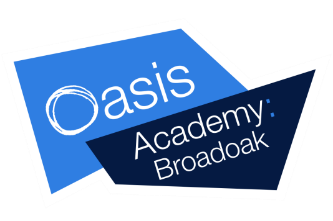 ObjectivesPerson(s) ResponsibleActions RequiredTimescaleOutcomesMonitoringNarrow the gap between boys and girls by the end of Foundation StageEY LeadSLTEY PractitionersKey marginal boys identified and targeted in provisionProvision is ‘dressed’ to engage boys in purposeful learningInterventions are put in place to accelerate progress e.g. WellComm (Speech and Language toolkit), extra reading and phonics sessionsTermly tracking and analysis of dataEnd of each termAttainment gap between boys and girls will have reduced from the starting pointEY leadSLTNarrow the gap between boys and girls in all areasSLTClass teachersTermly tracking and analysis of dataKey marginal children identifiedCommando Joe’s used as topic ‘hooks’ and enhancement to lessonsActive learning and use of outdoors Appropriate interventions are put in place e.g. pre and post teach, Accelerated reader 10 session intervention and star reader test to show progress and identify gapsReading books used for home reading and during English sessions are boy appropriateEnd of each termHalf termlyAttainment gap between boys and girls will have reduced from the starting pointSLTNarrow the gap between disadvantaged and non-disadvantaged pupils in reading, writing and mathsSLTClass teachersTermly tracking and analysis of dataKey marginal children are identified and targetedAppropriate interventions are put in place e.g. pre and post teach, Accelerated reader 10 session intervention and star reader test to show progress and identify gapsTA support enables focussed teaching for disadvantaged groups who need to accelerate progressEach termAttainment gap between disadvantaged and non-disadvantaged pupils will have reduced PP ChampionSLTPromote spiritual, moral social and cultural development through all appropriate curricular opportunities with particular reference to issues of equality and diversity. Diversity ChampionSLTClass teachersEnsure Jigsaw is embedded across the schoolDevelop a wide range of opportunities during and after school eg trips, clubs, visitorsInvestigate the want for peripatetic music tution in school to enhance the specialist music teacher Analyse data to ensure children whose first language is not English are making good progressLook into the scheme ‘No outsiders in our school’ by Andrew Moffat to see if it can enhance the PSCHE work already taking placeCharacter Development through Broadoak Behaviours, Oasis 9 Habits and BLP are planned for when developing the new curriculumOpportunities to undertake charity work take place throughout the yearMarch 2019Each termJuly 2019TermlyMarch 2019July 2019Various times throughout the yearWhole school curriculum map highlights Character development and a wide range of extra-curricular opportunities or enhancementsRange of after school clubs
Wide range of children attending clubsAt least 3 global partnership events/charity events to take place per yearEAL children making good progress in comparison with other groupsSLT